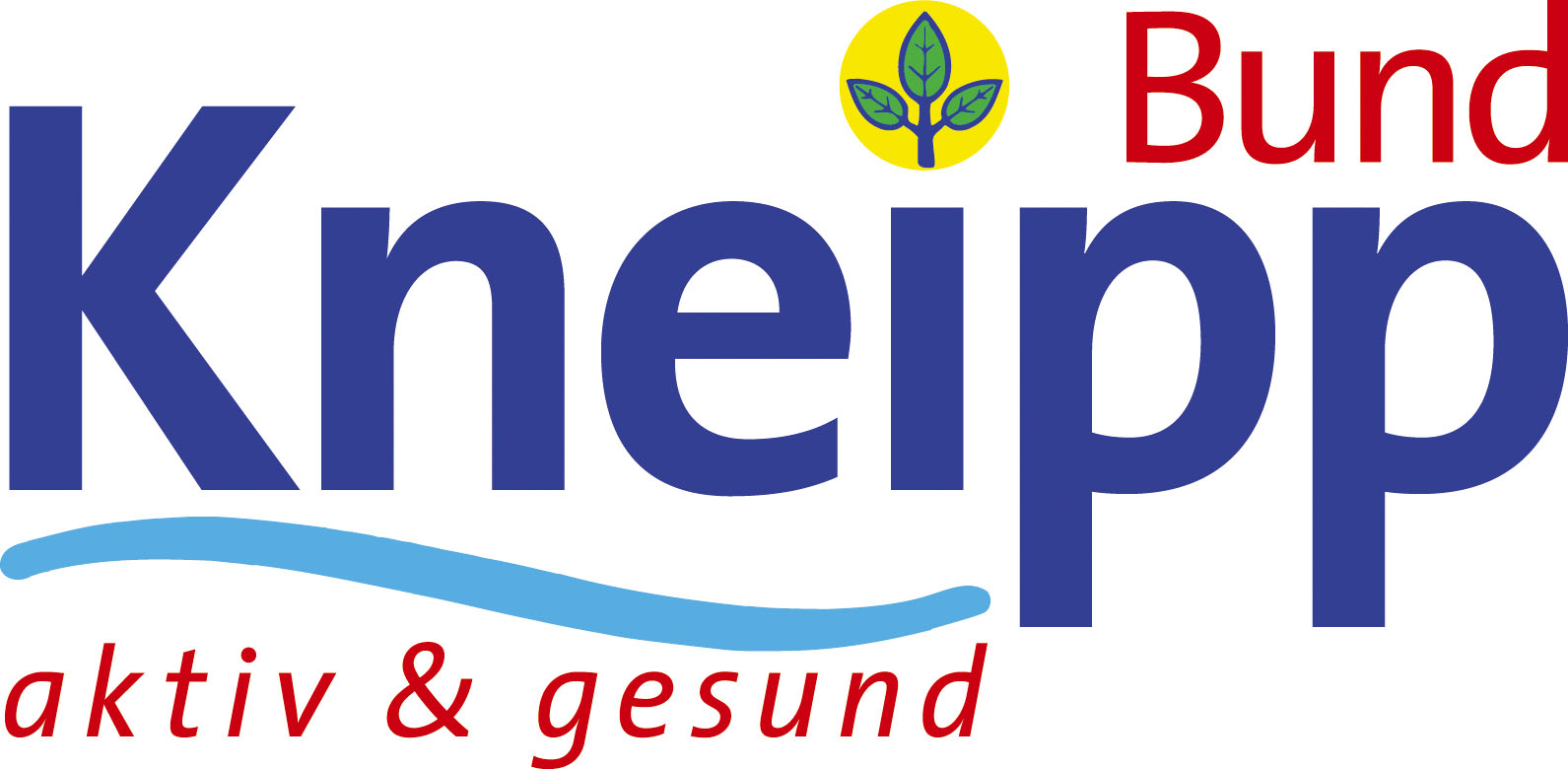 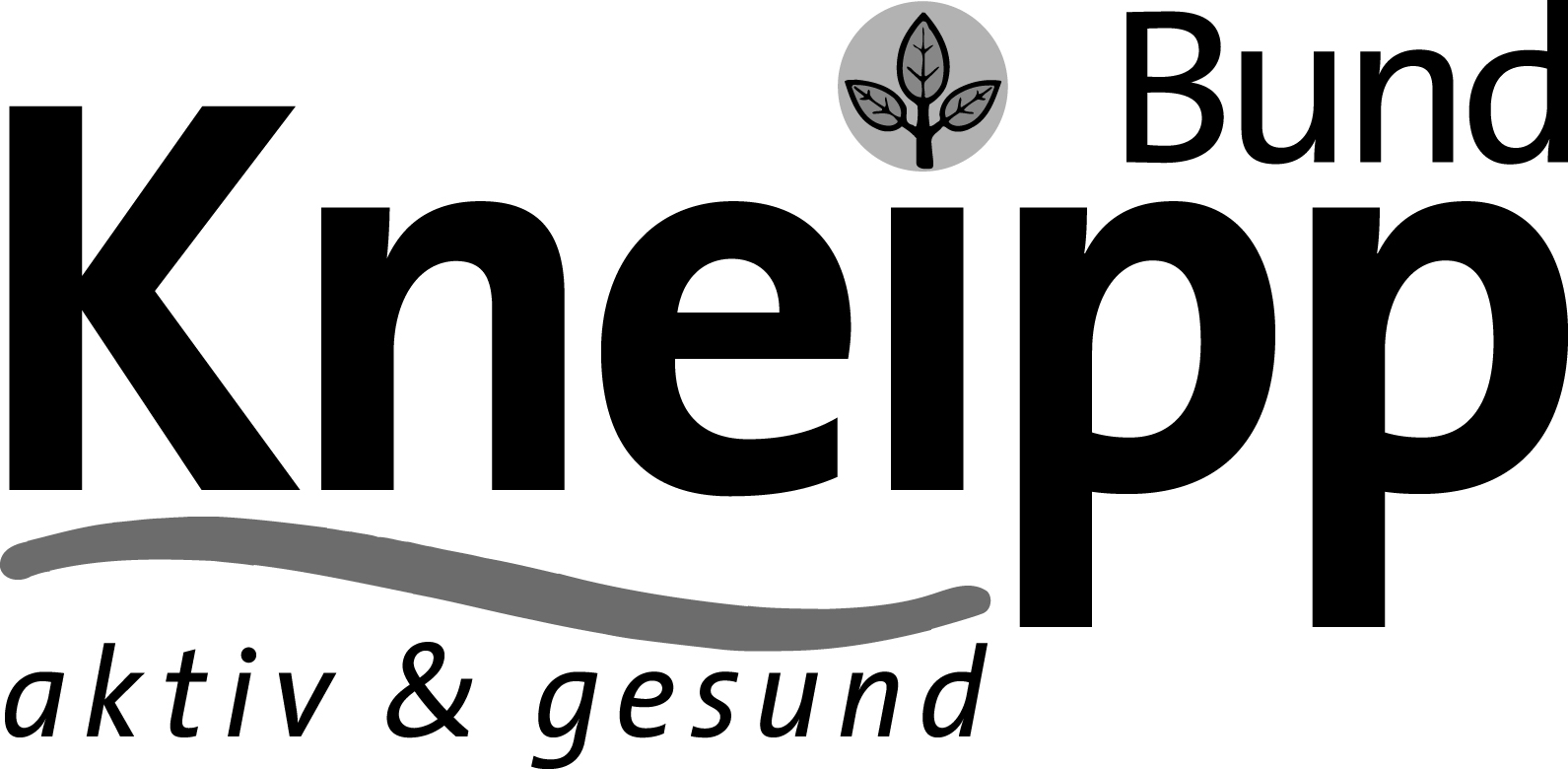 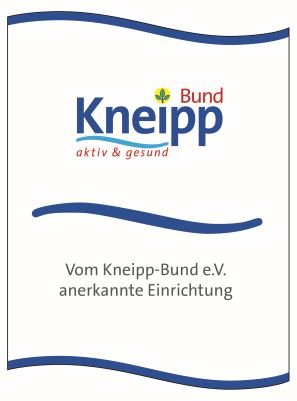 Allgemein Daten der Einrichtung / des BetriebesName der Einrichtung/
des Betriebes:	   Inhaber/-in:   		Straße:   		PLZ / Ort: 		  Davon anders lautende Rechnungsanschrift:Bundesland:		Telefon: 		E-Mail:		Internet: 		Mitglied im 
Kneipp-Verein /Ort:	Gütesiegel seit: 	Allgemeines: Bettenanzahl:	  keine BettenBeschreibung der
Betriebsart:		 Zielgruppe:		Einrichtungsqualität Kneipp-Grundausstattung:¾-Zoll- oder 20-mm-Durchmesser-Gießschlauch 
mit Thermostatventil oder Einhandhebelmischer				 ja       neinKunststoffroste 								 ja       nein2 Fußbadewannen 								 ja       nein 2 Armbadewannen  							 ja       neinThermometer		 							 ja       neinPlatz zum Ruhen 								 ja       neinAußenanlagen:Naturnahe, gepflegte Anlage mit Aufenthaltsmöglichkeit			 ja       neinPark, Garten mit heimischer Anpflanzung					 ja       neinKräuterbeet/-garten 								 ja       neinMöglichkeit zum Wassertreten oder Armbaden				 ja       nein Wiese zum Taulaufen							 ja       neinDas Angebot orientiert sich an den fünf Elementen der Kneipp-Lehre 	 ja       neinAngebotsqualitätBeschreiben Sie kurz die Angebote zu den fünf Elementen nach Kneipp:Vorträge / Gesprächsrunden 						 ja       neinVeränderungen sind vorgenommen worden 				 ja       neinWenn ja, bitte beschreiben Sie welche:DurchführungsqualitätFür die Rezertifizierung erbringen ausgebildete Kneipp-Fachkräfte einen Nachweis fachbezogener Fortbildungen an der Sebastian-Kneipp-Akademie (oder nach vorheriger Genehmigung durch den Kneipp-Bund e.V. bei anderen autorisierten Anbietern) von insgesamt 8 LE (Lerneinheit à 45 Min.) jährlich oder 16 LE im 2-Jahres-Rhythmus. Name:				 Weiterbildung:		 Evtl. weitere: 		 Teilnahmebescheinigungen der Weiterbildungen (in Kopie) liegen beioder Teilnahmebescheinigungen werden bis zum       nachgereicht. Zusammenarbeit, KooperationenArbeiten Sie mit externen Partnern zusammen? 				 ja       neinWenn ja, mit welchen und wie gestaltet sich die Zusammenarbeit?Anmerkungen und Wünsche an den Kneipp-Bund e.V.:Ich versichere, alle Angaben wahrheitsgemäß gemacht zu haben und bin mir bewusst, dass falsche Angaben zur Ablehnung des Gütesiegels führen können.Ort, DatumNameAnhang Fortbildungsnachweise in KopieSonstiges:	